Prefeitura Municipal de Hortolândia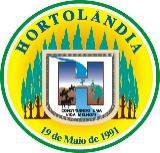 Secretaria de Educação, Ciência e TecnologiaEducação InfantilPlanejamento semanal das aulas suspensas nos termos do Decreto nº 4369/2020, com atividades realizadas de forma não presencial.Período:  DE 05 A 09 DE JULHOUNIDADE ESCOLAR: EMEIEF JOÃO CARLOS DO AMARAL SOARESNÍVEL:JARDIM I: A, B, C, D, E    Professores (as):SIRLEI, ELIANE, SOLANGE, ANGELA, GRACIELESEGUNDA – FEIRA  05/07MATERIAL NECESSÁRIO: CELULAR COM ACESSO A INTERNET OU SMART TVCONVERSAR COM A CRIANÇA SOBRE UMA FESTA BASTANTE TRADICIONAL QUE OCORRE NO MÊS DE JUNHO, CONHECIDA COMO FESTA JUNINA OU FESTA JULINA, QUANDO ACONTECE NO MÊS DE JULHOVÍDEO: https://youtu.be/ddU0Ppm6RNY ATIVIDADE: ASSISTIR AO VÍDEO SOBRE COMIDAS TÍPICAS, EM SEGUIDA PERGUNTAR PARA A CRIANÇA QUAL DESSAS COMIDAS ELA MAIS GOSTA E DEPOIS FAZER UM DESENHO PARA ILUSTRAR.MANDE UMA FOTO PARA A PROFESSORA                                        			https://bit.ly/3xWeTHS 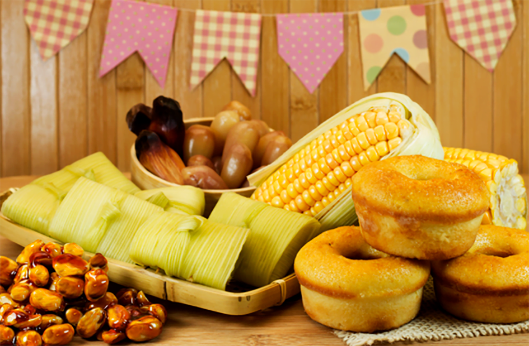 TERÇA – FEIRA 06/07MATERIAL NECESSÁRIO: CADERNO, LÁPIS PRETO, LÁPIS DE COR, GIZ DE CERA, MATERIAIS VARIADOS PARA DECORAÇÃO DO MILHOCONVERSAR COM A CRIANÇA SOBRE ALIMENTOS QUE FAZEM PARTE DA CULINÁRIA JUNINA.UM DELES É O MILHO, MUITO UTILIZADO NA PREPARAÇÃO DE VÁRIOS PRATOS DESSA CULINÁRIA, COMO: BOLO, PUDIM, SORVETE, CURAL, PAMONHA, MILHO VERDE COZIDO...ATIVIDADE: COM AJUDA DE UM ADULTO, FAZER NO CADERNO O DESENHO DE UM MILHO E ENFEITÁ-LO COM MATERIAIS QUE TENHA EM CASA COMO: GRÃOS, PAPÉIS PICADOS, BOLINHAS DE PAPEL, TINTA.ESCREVER A PALAVRA MILHO E FAZER A LEITURA                                                               https://bit.ly/2U3F68W 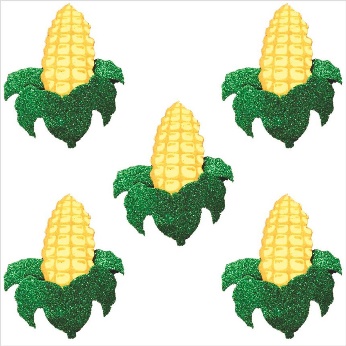 QUARTA FEIRA 07/07: MATERIAL NECESSÁRIO: PANELA, SAL, ÓLEO, MILHO DE PIPOCACONVERSAR COM A CRIANÇA MUITO ENCONTRADO NAS FESTAS JUNINAS, QUE É A PIPOCA.ATIVIDADE: HOJE VAMOS PREPARAR UMA DELICIOSA PIPOCA COM AJUDA DE UM ADULTO. VOCÊ IRÁ PRECISAR DE ÓLEO, SAL E MILHO DE PIPOCA.COLOCAR O ÓLEO NA PANELA, EM SEGUIDA COLOCAR O MILHO, MEXER, ESPERAR ESTOURAR E POR FIM COLOCAR SAL A GOSTO E SABOREAR. FOTOGRAFE ESSE MOMENTO E MANDE A FOTO PARA A PROFESSORA.                                          https://bit.ly/3h1ir65 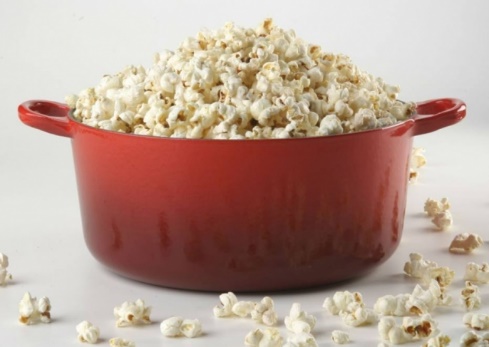 QUINTA FEIRA 08/07MATERIAL NECESSÁRIO: CADERNO. LÁPIS, COLA, BOLINHAS DE PAPEL AMASSADOATIVIDADE:COM AJUDA DE UM ADULTO, ESCREVER OS NUMERAIS DE 1 A 5 NO SENTIDO VERTICAL, EM SEGUIDA A CRIANÇA IRA COLAR BOLINHAS DE PAPEL BRANCO AMASSADO REPRESENTANDO A QUANTIDADE DE PIPOCAS.FAZER A LEITURA DESSES NUMERAIS E QUANTIDADESSEXTA FEIRA 09/07FERIADO1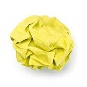 2345